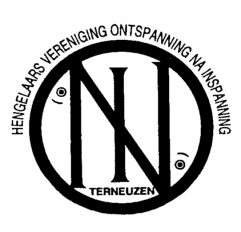 REGLEMENT OPEN  FEEDERWEDSTRIJDEN  2020                        Hengelaarsvereniging O.N.I. TerneuzenSponsoring : Georges de Witte Moerbeke en ONI TerneuzenDeze competitie is een open wedstrijd waar iedereen kan aan meedoen, ook niet leden van O.N.I. Voor vissers zonder vispas is er een ontheffing per wedstrijd, mits het logboek wordt ingevuld. Het inschrijfgeld bedraagt € 6,- per wedstrijd. Voor data, tijdstippen en plaats, zie affiche op site  O.N.I. Terneuzen. Er zal gevist worden in één lijn.Feeder met voerkorf is verplicht.Prijzen zijn 1 op 3 in bonnen. Sponsoring Georges de Witte Moerbeke en ONI Terneuzen.Verdeling volgens vooropgesteld barema. Prijsuitreiking meteen na afloop.Per wedstrijd wordt er 5 uur gevist.( als de weersomstandigheden dit toelaten )Als de wedstrijd voor meer dan 4 uur is gevist , wordt deze als gevist aangenomen. Er wordt gevist op gewicht. Verminkte en dode vis wordt niet gewogen.Vis in leefnetten met stenen erin wordt  niet gewogen. Leefnetverzwaring aan de buitenkant. Er mag niet gevist en/of gevoerd worden met gekleurde maden. Voeren met amorce is verboden. De gevangen vis mag alleen in een ruim nylon leefnet bewaard worden . De gevangen vis wordt na weging direct en zorgvuldig teruggezet. Alle gevangen vis telt, m.u.v. snoek, paling en zeebaars. Deze wordt meteen ter plekke terug gezet.Er mag uitsluitend met 1 hengel , 1 tuig , 1 haak worden gevist. Het gereed hebben van 1 opgetuigde reservehengel is toegestaan , mits deze niet is beaasd, de korf leeg en uit het water. De plaatsen worden 60 minuten voor aanvang wedstrijd door loting aangewezen.Weging van de vis is direct na afloop van de wedstrijd aan het water. Visser is zelf verantwoordelijk voor het aanbieden van de vis. Er wordt slechts éénmaal gewogen.De kop- en staartduo’s van het parcours wegen na afloop. Volg instructies op.Iedere deelnemer behoort dit reglement te kennen en op te volgen ; bij overtreding hiervan kan onmiddellijke uitsluiting volgen. 1e signaal: vissen. 2e signaal: einde wedstrijd. Aangeslagen vis mag tot 15 min. na het eindsignaal worden geland. In geval waarin dit reglement niet voorziet , beslist de wedstrijdcommissie. Van iedere deelnemer wordt verwacht dat hij/zij geen afval , in welke vorm dan ook,  achter  laat op het wedstrijdparcours; men neemt dit mee naar huis. Bij het niet opvolgen hiervan kan uitsluiting volgen.                     Terneuzen, juli 2020   C 01. Bij wachttijd voor de loting en bij de prijsuitreiking zijn mondkapjes verplicht.   C 02. Houd uw wachttijd/aanwezigheid tot de loting beperkt tot max. een half uur.             Bij voorbaat dank voor uw medewerking in deze coronatijd.                                                                           